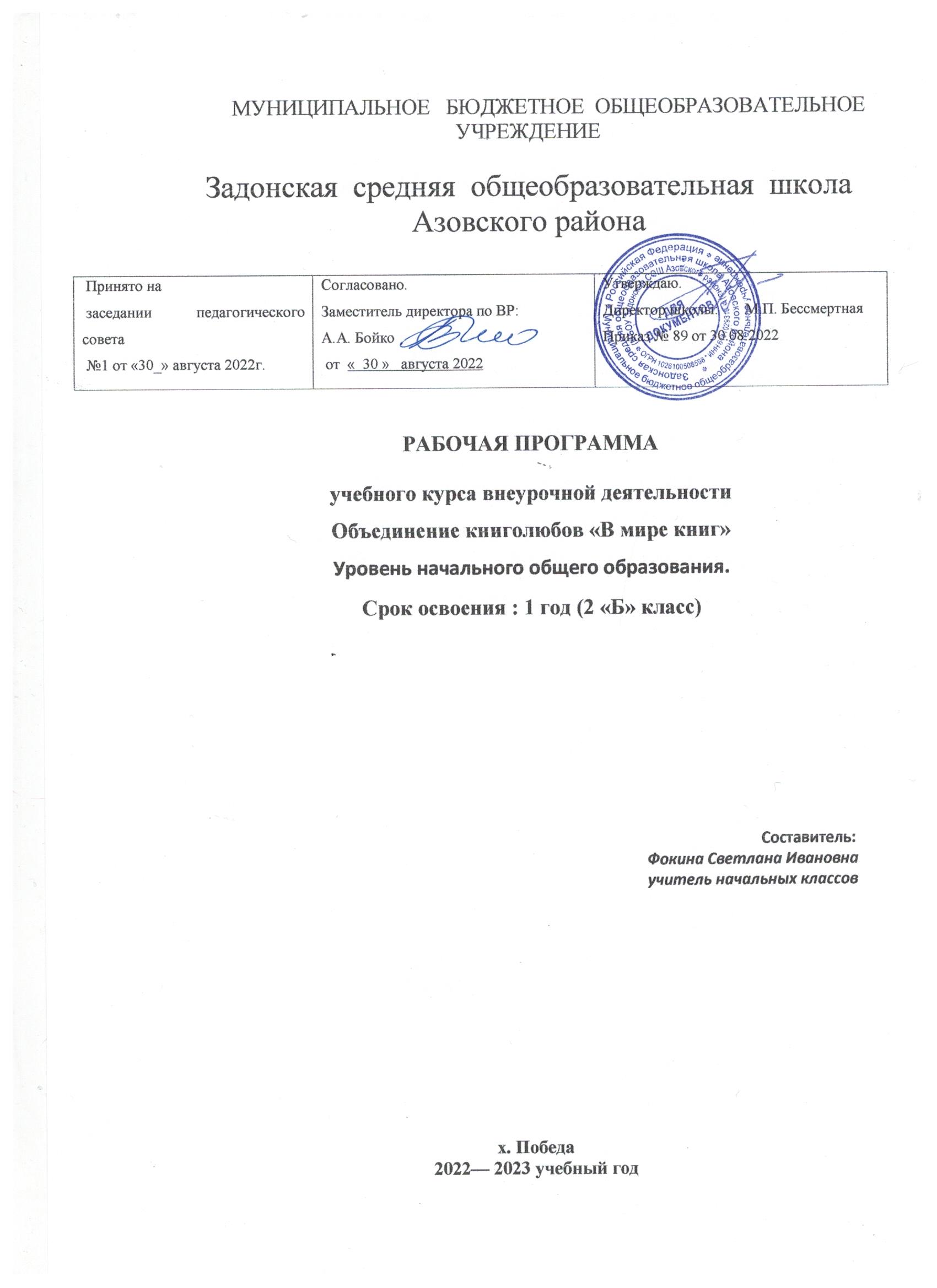 1.Пояснительная запискаРабочая программа внеурочной деятельности «В мире книг» общеинтеллектуального    направления для 2 класса разработана на основе нормативных документов:- Федеральный закон от 29 декабря 2012 г. № 273-ФЗ «Об образовании в Российской Федерации»; Федеральный закон от 31 июля 2020 г. № 304-ФЗ “О внесении изменений в Федеральный закон «Об образовании в Российской Федерации» по вопросам воспитания обучающихся” (вступает в силу с 1.09.2020)Федеральный государственный образовательный стандарт начального общего образования (утв. приказом Министерства образования и науки РФ от 6 октября 2009 г. N 373) С изменениями и дополнениями от: 26 ноября 2010 г., 22 сентября 2011 г., 18 декабря 2012 г., 29 декабря 2014 г., 18 мая, 31 декабря 2015 г., 11 декабря 2020 г.Федеральный государственный образовательный стандарт основного общего образования (утв. приказом Министерства образования и науки РФ от 17 декабря 2010 г. N 1897) С изменениями и дополнениями от: 29 декабря 2014 г., 31 декабря 2015 г., 11 декабря 2020 г.Федеральный государственный образовательный стандарт среднего общего образования (утв. приказом Министерства образования и науки РФ от 17 мая 2012 г. N 413) С изменениями и дополнениями от: 29 декабря 2014 г., 31 декабря 2015 г., 29 июня 2017 г., 24 сентября, 11 декабря 2020 г.О направлении Методических рекомендаций по уточнению понятия и содержания внеурочной деятельности в рамках реализации основных общеобразовательных программ, в том числе в части проектной деятельности. Письмо Минобрнауки России от 18.08.2017 N 09-167 О реализации курсов внеурочной деятельности, программ воспитания и социализации, дополнительных общеразвивающих программ с использованием дистанционных образовательных технологий" (вместе с "Рекомендациями по реализации внеурочной деятельности, программы воспитания и социализации и дополнительных общеобразовательных программ с применением дистанционных образовательных технологий. Письмо Минпросвещения России от 07.05.2020 N ВБ-976/04;Устав МБОУ Задонской СОШ Азовского района.Программа развития  МБОУ Задонской СОШ.  Воспитательная программа  МБОУ Задонской СОШ2.Общая характеристика курсаАктуальность программы объясняется тем, что содержание занятий программы внеурочной деятельности «В мире книг» создаёт условия для углубления знаний, полученных на уроках литературного чтения, и применения их в самостоятельной читательской деятельности. На занятиях предполагается практическая работа с разными типами книг, детскими периодическими и электронными изданиями. Кроме того, программа предполагает расширение читательского интереса от жаров произведений устного народного творчества до литературных произведений детских писателей 19-20 веков.Данная программа предназначена для обучающихся начальной школы. В ней на базе основных принципов педагогики сотворчества была реализована концепция развития творческих способностей ребенка в процессе читательской деятельности. Активное использование методов стимулирования детского художественного творчества - сочинительства, коллективного обсуждения сочинений, инсценирования, - стало особенностью программы.Цель программы:создание на практике условий для развития читательских умений и интереса к чтению книг, расширение литературно-образовательного пространства обучающихся; формирование личностных, коммуникативных, познавательных и регулятивных учебных умений.Задачи:- формирование  активного читателя, владеющего прочными навыками чтения;- формирование  познавательного интереса и любви к чтению, развитие интереса к творчеству писателей;                                                - расширение кругозора детей через чтение книг различных жанров разнообразных по содержанию и тематике;- формирование у младших школьников интереса к чтению, желание читать литературные произведения и общаться по поводу прочитанного;- развивать у детей способность полноценно воспринимать художественное произведение, сопереживать героям, эмоционально откликаться на прочитанное; учить детей чувствовать и понимать образный язык художественного произведения; - обогащать чувственный опыт ребенка, его реальное представление об окружающем мире и природе; - ввести детей через литературу в мир человеческих отношений и нравственных ценностей.Успешное овладение знаниями в начальных классах общеобразовательной школы невозможно без интереса детей к учебе. Основной формой обучения в школе является урок. Строгие рамки урока и насыщенность программы не всегда позволяют ответить на вопросы детей. В этом случае на помощь приходит факультативный курс «Книжкины посиделки», являющийся закономерным продолжением урока, его дополнением.Одним из главных изобретений человечества является книга. Ни для кого не секрет, что сегодня все больше детей вырастает, так и не полюбив книгу. Чаще всего дети читают хрестоматии, комиксы, журналы для наклеек, смотрят видеофильмы, кино, играют в компьютерные игры, а художественная книга остается для них не реализованным источником знаний. В последние годы в программы обучения младших школьников все увереннее входит литература как предмет эстетического цикла. Но читательская деятельность не исчерпывается только школьным литературным образованием. На формирование читательских умений, навыков, интересов влияет семья, средства массовой информации, межличностное общение. Практика показывает, что возможности школьной библиотеки в этом смысле велики. Уроки в библиотеке способствуют развитию личности ребенка. Они помогают ориентироваться в мире детских книг.Внеурочная воспитательная работа обладает некоторыми преимуществами по сравнению с учебной, так как имеет большие возможности для организации различных видов деятельности, позволяя использовать  в оптимальном сочетании традиционные и инновационные формы и методы работы.Во внеурочной деятельности особое внимание уделено работе над языковыми нормами и формированию у школьников правильной выразительной речи.Организация деятельности младших школьников на занятиях основывается на следующих принципах:занимательность;научность;сознательность и активность;наглядность;доступность;связь теории с практикой;индивидуальный подход к учащимся.Курс внеурочной деятельности позволяет наиболее успешно применять индивидуальный подход к каждому школьнику с учётом его способностей, более полно удовлетворять познавательные и жизненные интересы обучающихся.«В мире книг» способствуют расширению читательского пространства, реализации дифференцированного обучения и развитию индивидуальных возможностей каждого ребёнка, воспитанию ученика-читателя.Такие занятия помогут решать задачи эмоционального, творческого, литературного, интеллектуального развития ребёнка, а также проблемы нравственно-этического воспитания, так как чтение для ребёнка — и труд, и творчество, и новые открытия, и удовольствие, и самовоспитание.Преемственность факультатива с основным курсом литературного чтения позволяет от класса к классу проводить системную работу по интеллектуальному развитию и обогащению читательского опыта младшего школьника. Программа способствует овладению детьми универсальными учебными действиями (познавательными, коммуникативными, регулятивными, личностными) и читательскими умениями.Новизна программы внеклассных мероприятий «В мире книг» состоит в решении проблемы организации внеурочного чтения. Она составлена с учетом интересов детей к русскому народному фольклору, а именно к сказкам, пословицам, загадкам и т.д. и к тем  произведениям, которые входят в сокровищницу  детской литературы и литературы для детей, и обеспечивает чтение произведений различных по содержанию и тематике.  Она построена таким образом, чтобы  в процессе воспитания и  привития интереса к чтению осуществлялось комплексное воздействие на интеллектуальную, эмоциональную и волевую сферы ребенка. Занятия с детьми целесообразно проводить один раз в неделю. Каждое занятие  включает работу по формированию читательских умений и расширению читательского кругозора ребенка.  Кроме того, у детей формируется нравственные знания и чувства: любовь, сопереживание, жалость и др. Быстрая утомляемость младших школьников – характерная особенность данного возраста. Этим обуславливается необходимость использования на занятиях стихов, песен, загадок (в данной программе элементы фольклора)  игровых моментов.Для того чтобы занятия были интересны и не утомляли детей, предусмотрены разные виды деятельности: игровая, творческая, исследовательская, проектная.Активизации деятельности младших школьников способствует разнообразие форм работы: коллективные творческие дела, выставки, конкурсы, викторины, праздники, устные журналы, встречи с интересными людьми, литературные игры, конкурсы-кроссворды, библиотечные уроки, путешествия по страницам книг, проекты, уроки-спектакли и т. д.Эмоциональная привлекательность, пленительность, четкость, красочность, эстетичность – вот необходимые условия проведения занятий с младшими школьниками.В каждом занятии прослеживаются три части:- игровая;- теоретическая;- практическая.Основные методы и технологии- игровая технология;- развивающее обучение;- технология  обучения в сотрудничестве;- коммуникативная технология;- технология моделирования.Выбор технологий и методик обусловлен необходимостью дифференциации и индивидуализации обучения в целях развития универсальных учебных действий и личностных  качеств школьника.Содержание факультативных занятий создаёт условия для углубления знаний, полученных на уроках литературного чтения, и применения их в самостоятельной читательской деятельности. На факультативных занятиях предполагается практическая работа с разными типами книг, детскими периодическими и электронными изданиями.Межпредметные связи на занятиях:- с уроками литературного чтения: слушание и различные виды чтения, пересказ, инсценирование;- с уроками изобразительного искусства: иллюстрирование сказок, оформление книжек-самоделок и других творческих  работ, участие в выставках рисунков при защите проектов; - с уроками технологии: изготовление поделок к сказкам, различных элементов по темам проектов.Ценностные ориентиры содержания учебного курсаЦенность жизни – признание человеческой жизни величайшей ценностью, что реализуется в отношении к другим людям и к природе.Ценность добра – направленность на развитие и сохранение жизни через сострадание и милосердие как проявление любви.Ценность свободы, чести и достоинства как основа современных принципов и правил межличностных отношений.Ценность природы. Любовь к природе – это и бережное отношение к ней как среде обитания человека, и переживание чувства её красоты, гармонии, совершенства. Воспитание любви и бережного отношения к природе через тексты художественных и научно-популярных произведений литературы.Ценность красоты и гармонии – основа эстетического воспитания через приобщение ребёнка к литературе как виду искусства. Это ценность стремления к гармонии, к идеалу.Ценность истины – это ценность научного познания как части культуры человечества, проникновения в суть явлений, понимания закономерностей, лежащих в основе   социальных явлений, познание как ценность.Ценность семьи. Семья – первая и самая значимая для развития социальная и образовательная среда. Содержание курса способствует формированию эмоционально-позитивного отношения к семье, близким, чувства любви, благодарности, взаимной ответственности.Ценность труда и творчества. Труд – естественное условие человеческой жизни, состояние нормального человеческого существования. Особую роль в развитии трудолюбия ребёнка играет его учебная деятельность. В процессе её организации средствами учебного пред- мета у ребёнка развиваются организованность, целеустремлённость, ответственность, самостоятельность.Ценность гражданственности – осознание себя как члена общества, народа, представителя страны, государства; чувство ответственности за настоящее и будущее своей страны. Привитие через содержание предмета интереса к своей стране: её истории, языку, культуре, её жизни и её народу.Ценность патриотизма. Любовь к России, активный интерес к её прошлому и настоящему, готовность служить ей.Ценность человечества. Осознание ребёнком себя не только гражданином России, но и частью мирового сообщества, для существования   и прогресса которого необходимы мир, сотрудничество, толерантность, уважение к многообразию иных культур.Содержание программы факультатива «В мире книг» создаёт возможность для воспитания грамотного и заинтересованного читателя, знающего литературу своей страны и готового к восприятию культуры и литературы народов других стран. Ученик-читатель овладевает основами самостоятельной читательской деятельности. В процессе общения с книгой развиваются память, внимание, воображение. Программа факультатива — это создание условий для использования полученных знаний и умений на уроках литературного чтения для самостоятельного чтения и работы с книгой. Содержание факультативных занятий поможет младшему школьнику общаться с детскими книгами: рассматривать, читать, получать необходимую информацию о книге, как из её аппарата, так и из других изданий (справочных, энциклопедических).В программу включены занятия библиографического характера, которые познакомят начинающего читателя с авторами детских книг, обогатят его читательский опыт и эрудицию.3.Место курса внеурочной деятельности «В мире книг» в учебном планеПрограмма адресована учащимся 2 класса и рассчитана на 34 часа. Периодичность занятий – 1 час в неделю. В соответствии с образовательной программой и учебным планом  школы, на изучение предмета внеурочной деятельности «В мире книг» во втором  классе  отводится 34часа 4. Основные виды деятельностиØ  участие в олимпиадахØ  знакомство с литературойØ  работа с кроссвордами и литературными  играми;Ø  самостоятельная работа;Ø  работа в парах, в группах;Ø  творческие работы5.Основные формы организации образовательного процессазанятие-диспут, занятие-спектакль, занятие-праздник, занятие-интервью,интегрированное занятие, устный журнал, конкурсы,литературная игра6.Планируемые результатыЛичностные результатыэмоциональность; умение осознавать и определять (называть) свои эмоции;эмпатия – умение осознавать и определять эмоции других людей; сочувствовать другим людям, сопереживать;чувство прекрасного – умение чувствовать красоту и выразительность речи, стремиться к совершенствованию собственной речи;любовь и уважение к Отечеству, его языку, культуре;интерес к чтению, к ведению диалога с автором текста; потребность в чтении.Метапредметные результатыРегулятивные УУД:составлять план решения учебной проблемы совместно с учителем;работать по плану, сверяя свои действия с целью, корректировать свою деятельность;в диалоге с учителем вырабатывать критерии оценки и определять степень успешности своей работы и работы других в соответствии с этими критериями.Познавательные УУД:перерабатывать и преобразовывать информацию из одной формы в другую (составлять план, пересказ);строить рассуждения.Коммуникативные УУД:адекватно использовать речевые средства для решения различных коммуникативных задач; владеть монологической и диалогической формами речи;высказывать и обосновывать свою точку зрения;слушать и слышать других, пытаться принимать иную точку зрения, быть готовым корректировать свою точку зрения;договариваться и приходить к общему решению в совместной деятельности;задавать вопросы.Предметные результатыОбучающиеся научатся:            Узнавать и различать такие жанры литературных произведений, как сказка и рассказ, стихотворение, и произведений фольклора: загадка, пословица, небылица, считалка,  прибаутка.Сочинять собственные загадки, считалки. Коллективно придумывать различные концовки к известным сказкам.Отвечать на вопросы по содержанию текста.Воспроизводить содержания текста по вопросам или картинному плану.Подробно пересказывать небольшие произведения с отчетливо выраженным сюжетом.Раскрывать содержания иллюстраций к произведению, соотнесение их с отрывками рассказа, нахождение в тексте предложений, соответствующих им.Уметь сопоставлять слова, близких по значению; понимать их значения в контексте: различение  простейших случаев многозначности слов,Отыскивать в тексте (с помощью учителя) слов и выражений, характеризующих событие, действующих лиц, картины природы, воссоздание на этой основе соответствующих словесных картин.Рисовать иллюстрации к произведениям, составлять рассказ по собственному рисунку.Сравнивать предметы загадки и отгадки, находить в них общее, ценить образность в изображении предмета загадки.7.Формы  оценки планируемых результатовРеализуется безоценочная форма организации обучения. Для оценки эффективности занятий используются следующие показатели: степень самостоятельности обучающихся при выполнении заданий; познавательная активность на занятиях: живость, заинтересованность, которые обеспечивают положительные результаты.  Каждый ребенок имеет положительный результат, который отмечается  в портфолио.8. Материально-техническое обеспечение образовательного процесса.1. Компьютер 2. Интеарктивная доска Smart3. Мультимедийный проекторЛитература:1.Концепция духовно-нравственного воспитания российских школьников. - М.:2010.2.Асмолова, А.Г. Как проектировать универсальные учебные действия. – М.:Просвещение, 2010, 119с.3. Аверина, Н.Г. О духовно-нравственном воспитании младших школьников / Н.Г. Аверина // Нач. школа. – 2005 - №11 – С. 68-715.Григорьев, Д.В., Степанов, П.В. Внеурочная деятельность школьников./ Методический конструктор. – М.: Просвещение, 2010, 223с.6.Жарковская, Т.Г. Возможные пути организации духовно-нравственного образования в современных условиях / Т.Г. Жарковская // Стандарты и мониторинг в образовании – 2003 - №3 – С. 9-127. Планируемые результаты начального общего образования / [Л. Л. Алексеева, С. В. Анащенкова, М. З. Биболетова и др.] ; под ред. Г. С. Ковалевой, О. Б. Логиновой. – М. : Просвещение, 2009. – 120 с. – (Стандарты второго поколения). – ISBN 9785090210584.8.Чуракова, Р.Г. Программы по учебным предметам. Базисный план внеурочной деятельности (Текст): 1-4 кл.: в 2 ч.- М.: Академкнига/Учебник, 2011.- Ч. 1: 240 с.Дополнительная литература1.Кропочева, Т.Б. Дидактические игры на уроках чтения.- Новокузнецк, 1997, 52с.2. Кропочева ,Т.Б. Нетрадиционные уроки чтения. Методическое пособие.- Новокузнецк: Изд.ИПК, 1999, 42с.3.Ляшова, Н.Н. Разноуровневые проверочные и тестовые работы по чтению. 1-4 классы.-Ростов н/Д: изд-во «Феникс»,2003.- 448с.4.Рыжова, Н.А. Не просто сказки (экологические рассказы, сказки, праздники). – журнал «Начальная школа», 1998, №10.5.Тарабарина, Т.И. И учеба и игра: Чтение. Популярное пособие для родителей и педагогов.- Ярославль: «Академия развития», 1997.-240 с.6.Цветкова, И.В. Игры и проекты.- Ярославль: «Академия развития», 1997.-192 с.Интернет-ресурсы с литературными презентациями metodisty.ru. Все работы ПрезентацииHYPERLINK "http://metodisty.ru/m/groups/files/nachalnaya_shkola?cat=139" и видеоролики, viki.rdf.ru›item/373, lit-studia.ru›method/46.html9.Оценка эффективности реализации программы Оптимальное повышение техники чтения.Проявление интереса к книге, расширение читательского кругозора.Умение работать с книгой.Умение работать с текстом.Заинтересованность и активное участие родителей по развитию познавательных  способностей у своих детей.- знать структурные элементы библиотеки: абонемент, читальный зал;- ориентироваться в мире книг (отбирать книги по авторской принадлежности в открытом библиотечном фонде);- пользоваться алфавитным каталогом для отбора нужной книги;- заполнять каталожную карточку;- систематизировать книги по авторской принадлежности;- составлять список прочитанных книг;- выделять особенности учебной книги;- работать самостоятельно с книгой по алгоритму «Работаем с книгой»;- аргументировать мнение о выбранной книге (устный отзыв);- классифицировать книги по авторской принадлежности, теме, жанру.10. Содержание программы курса внеурочной деятельностиКнига, здравствуй. 3ч.Роль книги в жизни человека. Учебная книга и её справочный аппарат. Конкурс «Пословицы о книге и учении». Оформление рукописной книги. Художественные книги. Художники-оформители. Иллюстрации в книге и их роль. Правила работы с книгой. Читальный зал: самостоятельное чтение выбранной книги.Книгочей — любитель чтения. 2ч.Библиотека. Библиотечный формуляр. Поиск книги по каталогам. Алфавитный каталог. Назначение библиотечного каталога. Работа с каталожной карточкой. Викторина «Что вы знаете о книге?». Игра «Я — библиотекарь».Книги о твоих ровесниках.4ч.Библиотечный урок «Дети — герои детских книг». Выставка книг. Книги-сборники В. Осеевой, Е. Пермяка, В. Драгунского, Н. Носова и других детских писателей.Читальный зал. Чтение и рассматривание книги В. Железникова «Таня и Юсник» или В. Крапивина «Брат, которому семь лет». Конкурс-кроссворд «Имена героев детских книг».Презентация книг о детях-ровесниках (устные отзывы). Читальный зал. Чтение произведений о детях на страницах детских газет и журналов. Детские журналы «Почитай-ка», «Зёрнышко» (электронная версия). Библиотечные плакаты «Герои-ровесники» (работа в группах). Живой журнал «Парад героев-сверстников» (инсценирование отдельных эпизодов из рассказов о детях).Крупицы народной мудрости. Книги-сборники.4ч.Книги-сборники малых жанров фольклора. Пословицы. Темы пословиц. Путешествие по тропинкам фольклора. Загадки. Темы загадок. Игра «Отгадай загадку». Скороговорки. Конкурс «Чистоговорщики». Проект «Живой цветок народной мудрости» (работа в группах).Писатели-сказочники.4.Выставка книг с литературными сказками. Обзор выставки. Книги писателей-сказочников. Поиск книги в открытом библиотечном фонде. Чтение выбранной книги. Герои сказок. Викторина. Творческая работа «Лукошко сказок» (проектная деятельность).Книги о детях.4ч.Книги-сборники о детях и для детей (В. Осеева, Н. Носов, С. Михалков и др.). Книги о животных (В. Бианки, Э. Шим, Г. Скребицкий, Н. Сладков и др.). Книги-сборники стихотворений для детей (Я. Аким, С. Маршак, С. Михалков, А. Барто).Старые добрые сказки.4ч.Книги сказок народов мира. Сборники сказок. Выставка. Переводчики, пересказчики и обработчики сказок народов других стран. Справочный аппарат книги-сборника. Каталожная карточка. Сказки народов мира с «бродячими» сюжетами (русская народнаясказка «Снегурочка», японская народная сказка «Журушка» и др.). Поисковая работа. Читальный зал: народные сказки на страницах детских журналов.Книги о тех, кто подарил нам жизнь.3ч.Книги о семье, маме, детях. Выставка книг о тех, кто защищал свою Родину. Жанры произведений о семье: стихотворения, пословицы, сказки, рассказы, колыбельные песни. Рукописная книга. Литературная игра «По страницам учебника»: чтение произведений о семье по учебнику или наизусть. Мини-проекты (работа в группах): «Они писали о семье», «Рассказы о семье», «Пословицы о семье», «Стихотворения о семье». Рукописнаякнига «Семья».Защитникам Отечества посвящается.3ч.Книги о защитниках Отечества. Былины и сказы о защитниках Отечества. Выставка книг детских писателей о защитниках Отечества. Библиотечный урок: встреча с участниками или героями Великой Отечественной войны, которые живут рядом. Работа с книгой А. Гайдара «Сказка о Военной тайне, Мальчише-Кибальчише и о его твёрдом слове»: чтение, рассматривание. Рукописная книга «Защитники Отечества в твоей семье»: фотографии, письма, воспоминания, рисунки.По страницам любимых книг.2ч.Книги разных жанров, тем, типов и авторской принадлежности. Библиотечный урок: книги-сборники по авторам, жанрам, темам. Проектная деятельность: презентация любимых книг (по оформлению, содержанию и поступкам героев). Коллективная творческая работа: комиксы и весёлые истории. Оформление еженедельника «Летнее чтение» или «Дневник читателя».11.Тематическое планирование12.Календарно-тематическое планирование Урок №33 будет проведён 15.05.2023 за счёт уплотнения программного материала№ п\пТемаКол-во часов Кол-во часов № п\пТемапланпрограмма1Книга, здравствуй. 3ч.3ч.2Книгочей — любитель чтения. 2ч.2ч.3Книги о твоих ровесниках4ч.4ч.4Крупицы народной мудрости. Книги-сборники4ч.4ч.5Писатели-сказочники.4ч.4ч.6Книги о детях4ч.4ч.7Старые добрые сказки4ч.4ч.8Книги о тех, кто подарил нам жизнь3ч.3ч.9Защитникам Отечества посвящается3ч.3ч.10По страницам любимых книг3ч.2ч.ВсегоВсего34ч33ч№ п/пТема урокаКоличество часовКоличество часовДата проведенияДата проведения№ п/пТема урокаПланпрограммапрограммафакт1.Роль книги в жизни человека.1105.09.2.История создания книги. Первая печатная книга на Руси.1112.09.3.Структура книги (элементы книги).1119.09.4.Экскурсия в библиотеку1126.09.5.Правила поведения в библиотеке. Алфавитный каталог. Каталожная карточка.1103.10.6.Выставка книг о детях. Структура книги.1110.10.7.Книги В. Осеевой. Книга-сборник.1117.10.8.Книги Е. Пермяка. Титульный лист.1124.10.9.Книги Н. Носова. Типы книг.1107.11.10.Книги В. Драгунского. Аппарат книги.1114.11.11.Герои детских книг.1121.11.12.Книги-сборники. Малые жанры фольклора.1128.11.13.Пословицы. Темы пословиц. Рукописная книга «Пословицы о книге и учении».1105.12.14.Загадки. Темы загадок. Конкурс «Отгадай загадку».1112.12.15.Скороговорки и чистоговорки.1119.12.16.Книги с литературными (авторскими) сказками.1126.12.17.Писатели-сказочники.1109.01.18.Герои сказок. Викторина.11    16.0119.По страницам сказок Х.К. Андерсена.1123.0120.Проектная деятельность «Путешествие в страну сказок».1130.0121.Книги о детях. Выставка книг.1106.0222.Герои книг В. Осеевой.1113.0223.Книги Н. Носова. Приключение-сказка о Незнайке и его друзьях.1120.0224.Книги С. Михалкова: стихотворения, басни, рассказы.1127.0225.Книги о братьях наших меньших. Художники-оформители.1106.0326.Сборники стихотворений для детей. Каталожная карточка.1113.0327.Книги-сборники сказок народов мира. Переводчики, пересказчики и обработчики народных сказок.1127.0328.Народные сказки на страницах детских журналов.1103.0429.Книги о семье.1110.0430.Книги о защитниках Отечества. Книга А. Гайдара «Сказка о Военной тайне, о Мальчише-Кибальчише и его твёрдом слове».1117.0431.Библиотечный урок «Хвала книге».1124.0432.По страницам любимых книг.1115.0533.Оформление еженедельника «Книголюб» или «Дневника читателя».1015.05(уплотнение)34.Итоговое занятие. Летнее чтение.134ч133ч22.05